Publicado en Canarias el 04/09/2019 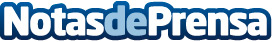 Los Emotions se convierte en una de las principales productoras de cine en CanariasLas Islas Canarias son uno de los destinos más elegidos para la grabación de películasDatos de contacto:Los Emotionshttps://www.losemotions.com689232700Nota de prensa publicada en: https://www.notasdeprensa.es/los-emotions-se-convierte-en-una-de-las Categorias: Internacional Cine Televisión y Radio Canarias http://www.notasdeprensa.es